Мамочкам. Советы из детсада.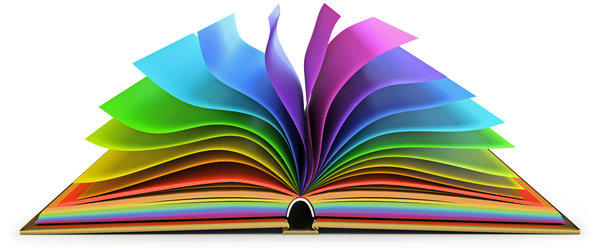 Как учить стихи с ребёнком?Все родители, дети которых посещают детский сад, прошли через такое «испытание», как разучивание стихов. И в этом деле существует три видимые проблемы, решение которых крайне важно:
1.Ребёнок стихотворение не запоминает.
Старайтесь учить стихи без напряжений, требовательный тон излишен. Разъясните непонятные слова, уточните, понимает ли малыш смысл стихотворения. Попробуйте прочесть их на ходу, между прочим, меняя технику исполнения со скандирования на мелодику, с исполнения тихим голосом, на совершенно беззвучный. Изменения в темпе тоже привлекут маленького слушателя. Инсценирование текста – ещё один замечательный вариант. Любая смена подхода всегда интересна ребёнку. Он воспринимает это как игру, и поэтому у вас есть шанс быстрее справиться с задачей.2. Ребёнок произносит стихотворение нечётко, торопясь, проглатывая слоги или, напротив, растягивая нарочито фразы, как бы распевая их. Некоторые дети начинают покачиваться в такт ритму стихотворения, будто «убаюкивая» себя. И если вы умеете заставить себя объективно послушать ребёнка и поймёте, что его речь понятна исключительно только вам и вашей семье, то следует озаботиться и попасть на консультацию, а возможно, и на занятия к логопеду. Часто родители не могут оценить качество речи в силу своих субъективных ощущений. Они «заигрываются с ребёнком в маленького», сюсюкают с ним. Их мало тревожит, что 5-6 летний ребёнок имеет целый набор букв и звуков, произношение которых вызывает у него либо затруднения, либо непонимание его окружающими.3. Ребёнок рассказывает стихи неэмоционально. В этом важен , в первую очередь, свой наглядный пример. Прочтите текст максимально, возможно, утрированно ярко, «заразите» своего малыша желанием повторить его в этом же ключе. Поощряйте удачные варианты.Основные выводы:
Не всегда целесообразно настаивать на непременном выступлении вашего сына или дочки на каждом утреннике в детском саду. Ведь это не самоцель- прочесть стихотворение любыми средствами? Такой «силовой приём» развития в ребёнке желания декламировать не всегда оправдан. Чаще он работает наоборот, и ваш ребёнок, вроде бы с успехом, разучивший стихотворение, вдруг на утреннике, к вашему великому удивлению, читает его быстро, тихо, невнятно и испытывает при этом сильное волнение. Не следует забывать, что у маленького человека нет никаких обязательств - прочесть стихотворение, так ожидаемое в его исполнении. И ,безусловно, не лишним будет в подобных ситуациях обратиться к специалистам по развитию детской речи. Советы воспитателя, музыкального руководителя, логопеда и психолога детского сада по развитию памяти, творчества и качества речи помогут вам решить данные проблемы!